2016 Mathematics Standards of LearningAlgebra Readiness Formative Assessment1A.5bd Graph the solution for the following linear inequality.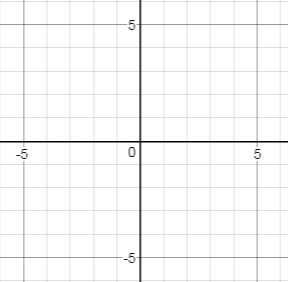  Graph the solution for the following linear inequality. Graph the solution to the following system of two linear inequalities. Graph the solution to the following system of two linear inequalities. Select the ordered pairs that are solutions for the system of linear inequalities graphed below.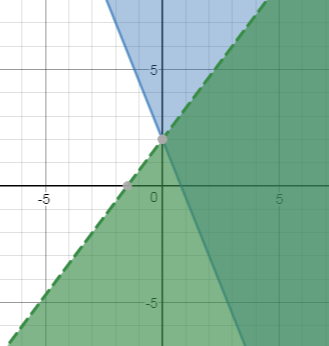 Virginia Department of Education 2018(5,0)(0,2)(0,0)(5,5)(0, -2)(2,0)